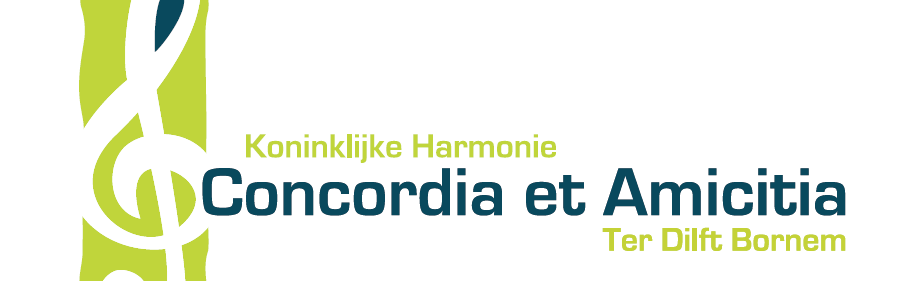 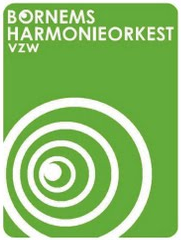 Hallo muzikanten,Van't weekend is het zo ver: dan geven we ons lenteconcert op zaterdag 27 april om 19.30u in de O.L.V. Hemelvaartkerk van Mariekerke. We zetten hieronder alle praktische richtlijnen op een rijtje.Vrijdag 26 april13.00u: Afspraak aan zaal Victory voor de verhuis van het slagwerk naar Mariekerke.20.00u: Vergeet niet dat de generale repetitie zal plaatsvinden in de kerk van Mariekerke! Deze repetitie zal starten om 20.00u stipt, dus kom a.u.b. goed op tijd! We hopen rond 22.30u te kunnen afronden.Zaterdag 27 april17.45u: Verzamelen in de kerk van Mariekerke.18.00u: We nemen nog een laatste keer de belangrijkste passages door.19.00u: Einde van deze laatste kleine repetitie.19.30u: Aanvang van het concert.Het betreft een concert zonder pauze.Kledij: zwart hemd of zwarte bloes, zwarte broek of rok, donkere sokken en schoenen.Zondag 28 april09.00u: Afspraak aan de kerk van Mariekerke voor de verhuis van het slagwerk naar zaal Victory.Na het concert:30/04 Meiavondviering met muzikale rondgang in Bornem centrum ;  afspraak om 17.00u in café Belle Vue.26/05 Opluisteren Kloosterheide kermis op zondag om 17.00u.02/06 Opluisteren processie in Weert om 10.00u.08/06 Opluisteren officiële opening Palingfestival, om 11.00u in Mariekerke.15/06 Opluisteren opendeurdag O.L.V.P. i.s.m. het instaporkest, 15.00u tot 16.00u.25/08 onder voorbehoud: Zomers namiddagconcertje in zaal De Club met nadien een lekkere barbecue als avondmaal.Na de zomer:21-22/09: Eetfestijn in zaal Kloosterheide09-10/11: Sint-Cecilia22/12: Eindejaarsconcert in de schouwburg van Ter DilftVriendelijke groeten & tot morgen!Het secretariaat